Complete the following questionnaire prior to your discussion with your supervisor.________________________________________          		 _____________________________Employee Signature						  Date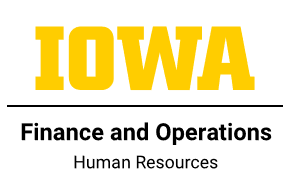 Finance & Operations Self-Evaluation  Merit StaffWhat are your area(s) of strength in this job?What has been your most challenging aspect of work this past year?In which area(s) would you like to improve?What assistance is needed from your supervisor to help you be successful in your job?  Any concerns you have that you would like to discuss?